Bücher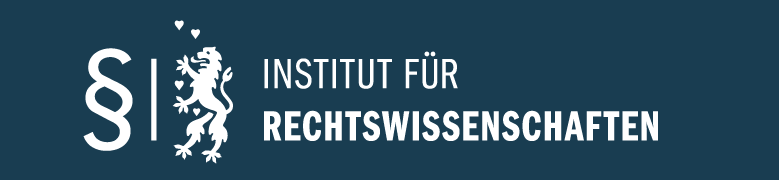 ZeitschriftenRechtsgebietRechtsgebietRechtsgebietSignaturRaumAbgaben-, Finanzverfassungs-,  Steuer und VergaberechtAbgaben-, Finanzverfassungs-,  Steuer und VergaberechtAbgaben-, Finanzverfassungs-,  Steuer und VergaberechtAFSV
(AO)21ArbeitsrechtArbeitsrechtArbeitsrechtZ-IX09Arbeitsrecht (Individual)Z-XArbeitsrecht (Kollektiv)Z-XIEnergierechtEnergierechtEnergierechtE019Allgemeines Recht der Erneuerbaren Energien Allgemeines Recht der Erneuerbaren Energien E-IVEnergiewirtschaftsrechtEnergiewirtschaftsrechtE-I EnergiewissenschaftenEnergiewissenschaftenE-VEuropäisches EnergierechtEuropäisches EnergierechtE-II WindenergierechtWindenergierechtE-IIIE-ArchivE-ArchivE (A)EuroparechtEuroparechtEuroparechtEU 21Grundrechte und VerfassungsrechtGrundrechte und VerfassungsrechtEU-IProzess- und VerfahrensrechtProzess- und VerfahrensrechtEU-IIEU-ArchivEU-ArchivEU (A)105EntscheidungssammlungenEntscheidungssammlungenEntscheidungssammlungenES103BGHZ Entscheidungssammlungen BGHZ Entscheidungssammlungen ES-BGHZFest- und GedächtnisschriftenFest- und GedächtnisschriftenFest- und GedächtnisschriftenFGS21Fest- und Gedächtnisschriften ArchivFest- und Gedächtnisschriften ArchivFGS (A)103GesetzestexteGesetzestexteGesetzestexteG21Internationales RechtInternationales RechtInternationales RechtIR21Internationales Recht ArchivInternationales Recht ArchivIR (A)105Wettbewerbs-/KartellrechtWettbewerbs-/KartellrechtWettbewerbs-/KartellrechtKR21Deutsches Wettbewerbs-/KartellrechtDeutsches Wettbewerbs-/KartellrechtKR-IEuropäisches und ausländisches Wettbewerbs-/KartellrechtEuropäisches und ausländisches Wettbewerbs-/KartellrechtKR-IIVerfahrensrecht Wettbewerbs-/KartellrechtVerfahrensrecht Wettbewerbs-/KartellrechtKR-IIIKR ArchivKR ArchivKR (A)105Medien-, Internet- und DatenschutzrechtMedien-, Internet- und DatenschutzrechtMedien-, Internet- und DatenschutzrechtMI10MobilitätsrechtMobilitätsrechtMobilitätsrechtMO 05LuftverkehrLuftverkehrMO-III01SchienenverkehrSchienenverkehrMO-II19SchifffahrtsrechtSchifffahrtsrechtMO-IV 01StraßenverkehrStraßenverkehrMO-IPolitikwissenschaftenPolitikwissenschaftenPolitikwissenschaftenPWPolitikwissenschaften ArchivPolitikwissenschaften ArchivPW (A)106Rechtsgeschichte/GeschichteRechtsgeschichte/GeschichteRechtsgeschichte/GeschichteRG21Nach dem Zweiten WeltkriegNach dem Zweiten WeltkriegRG-VNS-ZeitNS-ZeitRG-IV PreußenPreußenRG-III Römisches RechtRömisches RechtRG-I VerfassungsgeschichteVerfassungsgeschichteRG-II Rechtslehre/Didaktik/MethodikRechtslehre/Didaktik/MethodikRechtslehre/Didaktik/MethodikRL21Rechtsphilosophie und Philosophie/Recht und KunstRechtsphilosophie und Philosophie/Recht und KunstRechtsphilosophie und Philosophie/Recht und KunstRP21Rechtssoziologie und SoziologieRechtssoziologie und SoziologieRechtssoziologie und SoziologieRS21Staats- und VerfassungsrechtStaats- und VerfassungsrechtStaats- und VerfassungsrechtS21Allgemeine Staats- und VerfassungslehreAllgemeine Staats- und VerfassungslehreS-I Einführung in das Öffentliche RechtEinführung in das Öffentliche RechtS-VGovernanceGovernanceS-VIGrundgesetz/GrundrechteGrundgesetz/GrundrechteS-II StaatsangehörigkeitStaatsangehörigkeitS-IV StaatshaftungsrechtStaatshaftungsrechtS-VIIStaatsorganisationsrechtStaatsorganisationsrechtS-III S-ArchivS-ArchivS (A)09SpracheSpracheSpracheSP21StrafrechtStrafrechtStrafrechtST21StrafprozessrechtStrafprozessrechtST-IOrdnungswidrigkeitenrechtOrdnungswidrigkeitenrechtST-IISozialwissenschaftenSozialwissenschaftenSozialwissenschaftenSW21SozialrechtSozialrechtSozialrechtSZ09TechnikrechtTechnikrechtTechnikrechtT21UmweltrechtUmweltrechtUmweltrechtU21Arten- und TierschutzrechtArten- und TierschutzrechtU-V04AtomrechtAtomrechtABergrechtBergrechtBREuropäisches und Internationales UmweltrechtEuropäisches und Internationales UmweltrechtU-III 04Kreislaufwirtschafts- und AbfallrechtKreislaufwirtschafts- und AbfallrechtKNaturschutzrechtNaturschutzrechtU-IV04UmweltverfassungsrechtUmweltverfassungsrechtU-I 04Umweltverwaltungsrecht Umweltverwaltungsrecht U-II 04UmweltwissenschaftenUmweltwissenschaftenUW04WasserrechtWasserrechtW04VerwaltungsrechtVerwaltungsrechtVerwaltungsrechtV21AusländerrechtAusländerrechtALBau-, Planungs- und RaumordnungsrechtBau-, Planungs- und RaumordnungsrechtV-IVBeamtenrecht und Öffentlicher DienstBeamtenrecht und Öffentlicher DienstBÖ105Besonderes VerwaltungsrechtBesonderes VerwaltungsrechtV-III ImmissionsschutzrechtImmissionsschutzrechtV-VKommunalrechtKommunalrechtV-VIPolizei- und OrdnungsrechtPolizei- und OrdnungsrechtV-VIIVerwaltungsverfahrensrechtVerwaltungsverfahrensrechtV-I VerwaltungsprozessrechtVerwaltungsprozessrechtV-II V-ArchivV-ArchivV (A)105Völkerrecht/MenschenrechteVölkerrecht/MenschenrechteVölkerrecht/MenschenrechteVM09Wissenschafts- und ForschungsrechtWissenschafts- und ForschungsrechtWissenschafts- und ForschungsrechtWI21HochschulrechtHochschulrechtWI-I WirtschaftsrechtWirtschaftsrechtWirtschaftsrechtWR21Bank- und KapitalmarktrechtBank- und KapitalmarktrechtBKÖffentliches WirtschaftsrechtÖffentliches WirtschaftsrechtWR-IIWirtschaftsprivatrechtWirtschaftsprivatrechtWR-I BK ArchivBK ArchivBK (A)105WirtschaftswissenschaftenWirtschaftswissenschaftenWirtschaftswissenschaftenWW21ZivilrechtZ21Allgemeiner TeilAllgemeiner TeilZ-IErbrechtErbrechtZ-VIFamilienrechtFamilienrechtZ-VGewerblicher Rechtsschutz (Patent-, Urheber-, Marken- und Designrecht)Gewerblicher Rechtsschutz (Patent-, Urheber-, Marken- und Designrecht)PUMDGesellschaftsrechtGesellschaftsrechtZ-VIIIHandelsrechtHandelsrechtZ-VIIInsolvenzrechtInsolvenzrechtZ-XIIISachenrechtSachenrechtZ-IVSchuldrecht Allgemeiner TeilSchuldrecht Allgemeiner TeilZ-IISchuldrecht Besonderer TeilSchuldrecht Besonderer TeilZ-IIIZivilprozess- und VerfahrensrechtZivilprozess- und VerfahrensrechtZ-XIIZivilrecht Archiv Zivilrecht Archiv Z (A)Aktuelle ZeitschriftenreihenAktuelle ZeitschriftenreihenZR21DVBI - Deutsches VerwaltungsblattZR-VIDÖV - Die Öffentliche VerwaltungZR-XXXIVER - EnergieRechtZR-III EurUP - Zeitschrift für Eurpäisches Umwelt- und PlanungsrechtZR-XIIIEWeRk - Zeitschrift des Instituts für Energie- und Wettbewerbsrecht in der Kommunalen Wirtschaft e.VZR-IVI+E - Zeitschrift für Immissionsschutz und EmissionshandelZR-XIIInTeR - Zeitschrift zum Innovations- und TechnikrechtZR- XIVIR - Infrastruktur RechtZR-XXNVwZ - Neue Zeitschrift für VerwaltungsrechtZR-VIINdsVBl. - Niedersächsische VerwaltungsblätterZR-VIIIneue energie ZR-V NJW – Neue Juristische WochenschriftNJW Spezial – Neue Juristische Wochenschrift SpezialNuR - Natur und RechtZR-IXRAW - Recht Automobil Wirtschaft10RdE - Recht der EnergiewirtschaftZR-II SchuR -SchulrechtZR-XVISonne Wind & WärmeZR-XXXVIUPR - Umwelt- und PlanungsrechtZR-XVerkehrsrechtliche Mitteilungen05VerwArch - VerwaltungsarchivZLR - Zeitschrift für Luft und RaumfahrtZLW- Zeitschrift für Luft-und WeltraumrechtZR-ZR-XLVIIIZNER - Zeitschrift für Neues EnergierechtZR-I ZUR - Zeitschrift für UmweltrechtZR-XIAktuelle Zeitschriften gebundenAktuelle Zeitschriften gebunden01Archivierte gebundene AusgabenArchivierte gebundene Ausgaben105AbfallR - Zeitschrift für das Recht der AbfallwirtschaftZR- XXIAnwaltsblattZR-XVIIatw ZR-XV AWD - Außenwirtschaftsdienst des Betriebs-BeratersZR-XXXVIII107BB – Betriebs-BeraterZR-XL107BodenschutzZR-XXXIIIBRAK-MitteilungenZR-XXXIICCLR - Carbon and Climate Law ReviewZR-XXIIDer BetriebZR-XLI107Die VerwaltungZR-XLII106EWS - Europäisches Wirtschafts- und SteuerrechtZR-XLIII106JA - Juristische ArbeitsblätterZR- XXIVJuS - Juristische SchulungZR-XXVJuris Praxis Report ExtraZR-XXIX01KJ - Kritische JustizZR-XXVI03MedR - MedizinrechtZR-XIXMonumente - Magazin für Denkmalschutz in DeutschlandZR-XXXINJW – Neue Juristische WochenschriftZR-XXVII05NJW Spezial – Neue Juristische Wochenschrift SpezialZR-XXVIII03NuL – Naturschutz und LandschaftsplanungZR-XXXZRP - Zeitschrift für RechtspolitikZR-XXIIIEuZW – Europäische Zeitschrift für WirtschaftsrechtZR-XXXV107BauR - Zeitschrift für das gesamte öffentliche und zivile BaurechtZR-XXXIX106DStR – Deutsches Steuerrecht107Europa-Archiv107GRUR – Gewerblicher Rechtsschutz und UrheberrechtZR-XLIV106WM – Zeitschrift für Wirtschafts- und BankrechtZR-XLV107WuW – Wirtschaft und WettbewerbZR-XLVI106ZGR107ZWeR – Zeitschrift für WettbewerbsrechtZR-XLVII106Recht der internationalen Wirtschaft106ZHR – Zeitschrift für das gesamte Handels- und Wirtschaftsrecht105DTZ – Deutsch-Deutsche Rechts-Zeitschrift105Europarecht105Jura Europae105ZRP – Zeitschrift für Rechtspolitik107